Приложениек постановлению Администрациимуниципального образования"Город Архангельск"от 06.07.2018 № 853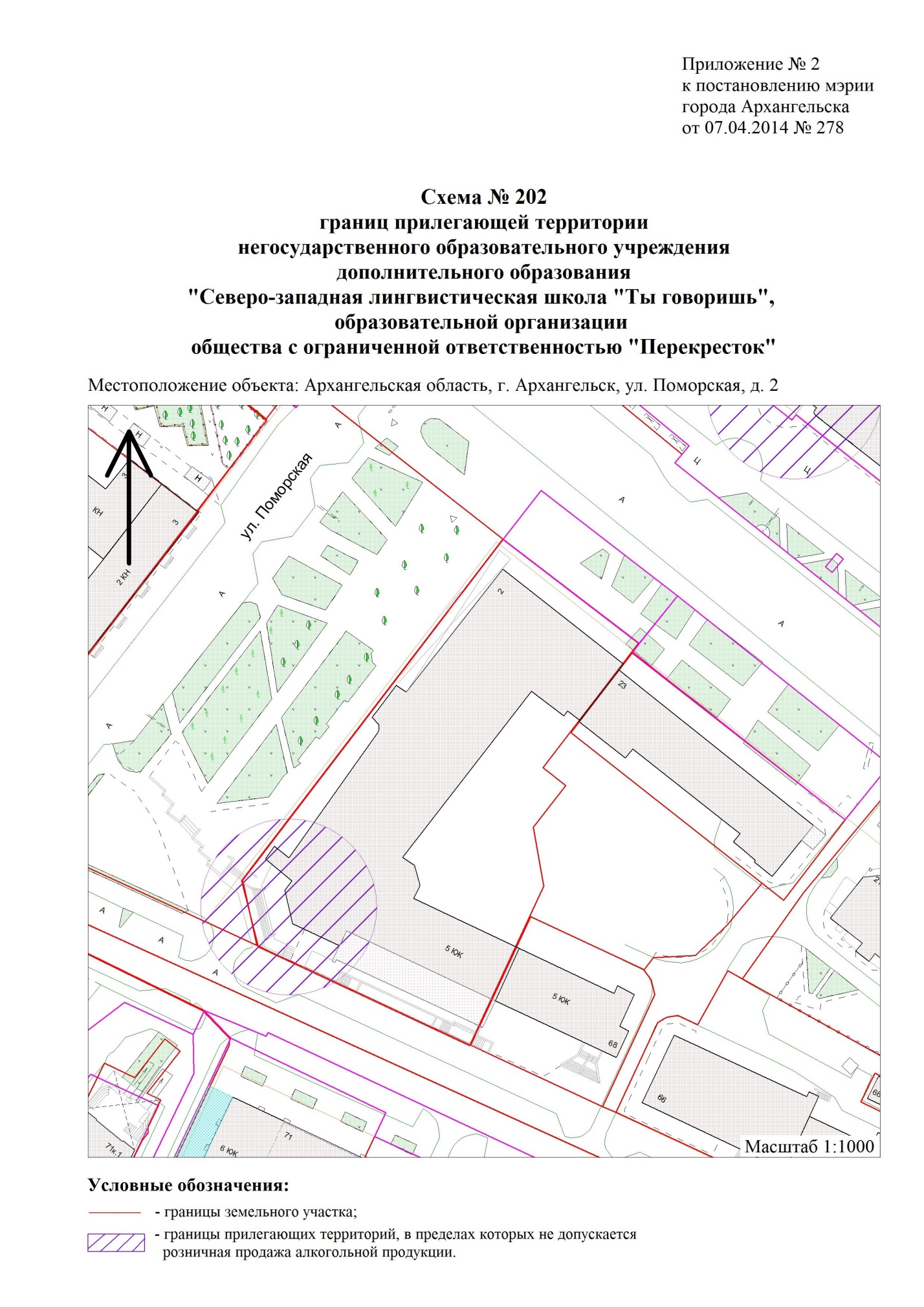                         "   ".___________